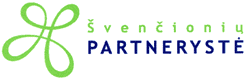 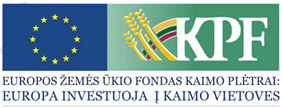 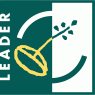 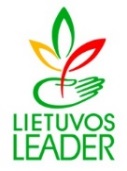              PAPRASTAS KVIETIMAS TEIKTI VIETOS PROJEKTUS Nr. 5Švenčionių rajono vietos veiklos grupė „Švenčionių partnerystė“ kviečia teikti paprastus kaimo vietovių  vietos projektus pagal kaimo vietovių  vietos plėtros strategijos Švenčionių rajono vietos veiklos grupės „Švenčionių partnerystė“ teritorijos 2015–2023 m. vietos plėtros strategijos (toliau – VPS) priemonės veiklos sritis:Bendra kvietimo teikti vietos projektus suma 104 000,00 Eur iš EŽŪFKP ir Lietuvos Respublikos valstybės biudžeto lėšų. Vietos projektų finansavimo sąlygų aprašai skelbiami šioje interneto svetainėje www.partneryste.org ir www.nma.lt taip pat Švenčionių rajono vietos veiklos grupės „Švenčionių partnerystė“ būstinėje adresu Stoties g. 4, Švenčionys.Kvietimas teikti vietos projektus galioja nuo 2018 m. gegužės 2 d. 8 val. iki 2018 m. birželio 15 d. 15 val.Vietos projektų paraiškos priimamos Švenčionių rajono vietos veiklos grupės „Švenčionių partnerystė“ būstinėje adresu Stoties g. 4, Švenčionys. Paraiška ir (arba) papildomi dokumentai turi būti pateikti: asmeniškai pareiškėjo arba jo įgalioto asmens (įgaliojimas laikomas tinkamu, jeigu jis pasirašytas juridinio asmens vadovo ir ant jo uždėtas to juridinio asmens antspaudas, jeigu jis antspaudą privalo turėti);pasirašyta ir nuskenuota vietos projekto paraiška siunčiama el. paštu: administratorius@partneryste.org; vietos projektų paraiškos, pateiktos kitu būdu (pvz., paštu, per kurjerį) arba ne tuo el. pašto adresu nei nurodyta šiame skelbime, nepriimamos.Per vieną konkrečios VPS priemonės ir (arba) veiklos srities paramos paraiškų priėmimo laikotarpį vietos projekto paraiškos teikėjas gali pateikti tik vieną vietos projekto paraišką.Informacija apie kvietimą teikti vietos projektus ir vietos projektų įgyvendinimą teikiama Švenčionių rajono vietos veiklos grupės „Švenčionių partnerystė“ buveinėje, darbo dienomis nuo  08:00 valandos iki 17:00 valandos (penktadieniais iki 16:00 val.) ir telefonais:      VPS administratorė Sigita Zambžickienė, tel.: +370 387 51084      VPS finansininkė Vida Rutkovskienė, tel.: +370 387 51084      VPS viešųjų ryšių specialistė Birutė Borovikienė +370 387 51084      VPS administravimo vadovė Violeta Guobytė, tel.: +370 387 54010Veiklos sritis „Parama kaimo gyventojų bendruomeniškumo ir pilietiškumo ugdymui (krašto tradicinių renginių organizavimas, stovyklos, konferencijos, išvykos)“ Nr. LEADER-19.2-SAVA-4.2Remiamos veiklos: Pagal priemonės veiklos sritį teikiama parama bus remiamoms veiklos sritims: krašto tradicinių renginių, stovyklų, konferencijų, išvykų organizavimui. Pareiškėjai, teikiantys paraiškas, turi vietos projekto paraiškos (FSA 1 priedas) 3 dalyje „Vietos projekto idėjos aprašymas“, pateikti informaciją apie planuojamo vietos projekto tikslus, uždavinius, planuojamas veiklas, kurių pagrindu būtų galima įvertinti, kaip vietos projektas atitinka VPS, VPS priemonės veiklos srities tikslus, remiamas veiklas.Veiklos sritis „Parama kaimo gyventojų bendruomeniškumo ir pilietiškumo ugdymui (krašto tradicinių renginių organizavimas, stovyklos, konferencijos, išvykos)“ Nr. LEADER-19.2-SAVA-4.2Tinkami vietos projektų vykdytojai: Juridiniai asmenys: biudžetinė įstaiga, NVO.Veiklos sritis „Parama kaimo gyventojų bendruomeniškumo ir pilietiškumo ugdymui (krašto tradicinių renginių organizavimas, stovyklos, konferencijos, išvykos)“ Nr. LEADER-19.2-SAVA-4.2Kvietimui skiriama VPS paramos lėšų suma 56 000,00 Eur;didžiausia galima parama vienam vietos projektui įgyvendinti 10 000,00  EurVeiklos sritis „Parama kaimo gyventojų bendruomeniškumo ir pilietiškumo ugdymui (krašto tradicinių renginių organizavimas, stovyklos, konferencijos, išvykos)“ Nr. LEADER-19.2-SAVA-4.2Paramos vietos projektui įgyvendinti lyginamoji dalis:iki 80;iki 95, kai vietos projektas susijęs su investicijomis į žmogiškąjį kapitalą ir jį teikia viešasis juridinis asmuo arba NVO, yra:veiklos (vietos veiklos projektu laikomas toks vietos projektas, kurio galutinis rezultatas pats savaime nėra materialusis turtas. Esmė yra pats projektas, o ne nuolatinė veikla).Veiklos sritis „Parama kaimo gyventojų bendruomeniškumo ir pilietiškumo ugdymui (krašto tradicinių renginių organizavimas, stovyklos, konferencijos, išvykos)“ Nr. LEADER-19.2-SAVA-4.2Finansavimo šaltiniai: EŽŪFKP ir Lietuvos Respublikos valstybės biudžeto lėšos.Veiklos sritis „Parama informacinės medžiagos kaupimui, sisteminimui ir leidybai krašto kultūriniam savitumui išsaugoti“ Nr. LEADER-19.2-SAVA-4.1Remiamos veiklos: Pagal priemonės veiklos sritį teikiama parama bus  remiamoms veiklos sritims: informacinės medžiagos rinkimas, sisteminimas, leidinių leidyba apie krašto kultūrinio savitumo išsaugojimą. Pareiškėjai, teikiantys paraiškas, turi vietos projekto paraiškos (FSA 1 priedas) 3 dalyje „Vietos projekto idėjos aprašymas“, pateikti informaciją apie planuojamo vietos projekto tikslus, uždavinius, planuojamas veiklas, kurių pagrindu būtų galima įvertinti, kaip vietos projektas atitinka VPS, VPS priemonės veiklos srities tikslus, remiamas veiklas.Veiklos sritis „Parama informacinės medžiagos kaupimui, sisteminimui ir leidybai krašto kultūriniam savitumui išsaugoti“ Nr. LEADER-19.2-SAVA-4.1Tinkami vietos projektų vykdytojai: Juridiniai asmenys: biudžetinė įstaiga, NVO.Veiklos sritis „Parama informacinės medžiagos kaupimui, sisteminimui ir leidybai krašto kultūriniam savitumui išsaugoti“ Nr. LEADER-19.2-SAVA-4.1Kvietimui skiriama VPS paramos lėšų suma 48 000,00 Eur;didžiausia galima parama vienam vietos projektui įgyvendinti 10 000,00 EurVeiklos sritis „Parama informacinės medžiagos kaupimui, sisteminimui ir leidybai krašto kultūriniam savitumui išsaugoti“ Nr. LEADER-19.2-SAVA-4.1Paramos vietos projektui įgyvendinti lyginamoji dalis:iki 80;iki 95, kai vietos projektas susijęs su investicijomis į žmogiškąjį kapitalą ir jį teikia viešasis juridinis asmuo arba NVO, yra:veiklos (vietos veiklos projektu laikomas toks vietos projektas, kurio galutinis rezultatas pats savaime nėra materialusis turtas. Esmė yra pats projektas, o ne nuolatinė veikla).Veiklos sritis „Parama informacinės medžiagos kaupimui, sisteminimui ir leidybai krašto kultūriniam savitumui išsaugoti“ Nr. LEADER-19.2-SAVA-4.1Finansavimo šaltiniai: EŽŪFKP ir Lietuvos Respublikos valstybės biudžeto lėšos.